Styr på kemien i industrien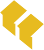 Bilag 11: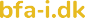 Tjekliste til kemisk arbejdsmiljørundering1/2	>>>Dato for kemisk arbejdsmiljøgennemgang:	Udført af:2/2EmneOkSæt XIkke okSæt XBemærkningerHusk – tal med medarbejderne om det.GenereltGenereltGenereltGenereltSpørg medarbejderne om de kan finde ”listen over farlige stoffer og materialer” samt sikkerhedsdatabla- de.Vurder generelt om medarbejderne arbejder sikkert med kemiske arbejdsprocesser. Er adfærden i orden?OpbevaringOpbevares kemiske produkter korrekt? Står de på de rigtige pladser f.eks. skabe, kemirum, giftskab? Står de stabilt? Er der produkter, der ikke er lukkede efter brug? Er der produkter uden etikette? Er der omhældte produkter uden etikette? Er der produkter på hylder over øjenhøjde?Er skabe og rum til opbevaring lukkede / låste?Kører ventilationen, der hvor den skal?Er der produkter, der ikke er sat på plads efter brug?Er trykflasker placeret så de ikke kan vælte, dvs. i stativ eller bag kæde mod væg?Er alle skilte om opbevaring i orden og intakte?Tilføj eventuelt flere punkter!Håndtering, værnemidler og ventilationHåndtering, værnemidler og ventilationHåndtering, værnemidler og ventilationHåndtering, værnemidler og ventilationHåndteres kemiske produkter forsvarligt under arbejdet? Står produkterne stabilt under arbejdet? Står produkterne så de ikke er i vejen for andre? Er der produkter placeret over øjenhøjde? Er emballagen lukket (låg og hætter) når produktet ikke bruges? Er der spild, der ikke er tørret op? Er der sket ”ikke aftalt” omhældning? Tilføj eventuelt flere punkter!Er der styr på værnemidler? Bruges værnemidler, hvor de skal? Bruges de korrekte værnemidler? Bruges værnemidlerne rigtigt? Er værnemidlerne i orden (rengjort, filtre skiftet, osv.)? Opbevares værnemidler, hvor de skal? Er der værnemidler, der ikke er lagt på plads efter brug? Er øjenskyllestation i orden? Tilføj eventuelt flere punkterEr der styr på ventilationen? Bruges procesventilation, hvor den skal? Bruges procesventilation korrekt? Bruges åndemiddelluft korrekt? Er rumventilationen tændt? Tilføj eventuelt flere punkter!BortskaffelseBortskaffelseBortskaffelseBortskaffelseEr der styr på bortskaffelse? Sorteres affald korrekt (er der produkter, der skal i særlig affaldsbeholder)? Er der sket sammenblanding? Er affaldsbeholdere lukket? Er der spild, der ikke er tørret op? Er ventilationen i gang? Tilføj eventuelt flere punkter!